UNIVERSIDADE DO ESTADO DE SANTA CATARINA – UDESC 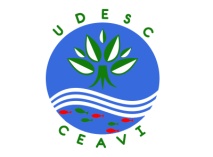 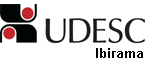 CENTRO DE EDUCAÇÃO SUPERIOR DO ALTO VALE DO ITAJAÍ – CEAVIDIREÇÃO DE ENSINO – DENPLANO DE ENSINODEPARTAMENTO: CIÊNCIAS CONTÁBEIS	DISCIPLINA: PERÍCIA CONTÁBIL                                                        SIGLA: PCTPROFESSOR: CAROLINE SULZBACH PLETSCHE-mail: carol_spletsch@yahoo.com.brCARGA HORÁRIA TOTAL: 72h		 TEORIA: 72h                       PRÁTICA: 00h     CURSO: BACHARELADO 	 SEMESTRE/ANO: 1/2015				PRÉ-REQUISITOS: OBJETIVO GERAL DO CURSO: Formar profissionais habilitados ao exercício da profissão contábil, com senso de responsabilidade, competência, criatividade, ética e iniciativa, capacitados a administrar informações, assessorando as organizações nas tomadas de decisões estratégicas.EMENTA: Aspectos introdutórios da perícia. Perito judicial. Honorários periciais. Plano de trabalho do perito. Laudo e parecer pericial. Perícia contábil. Normas brasileiras de contabilidade sobre perícia.OBJETIVOS ESPECÍFICOS/DISCIPLINA: Conhecer os aspectos gerais da teoria pertinente à perícia contábil e o perito judicial.Discorrer sobre a teoria de honorários periciais e vivenciar sua prática.Entender como funciona o papel de trabalho do perito e os procedimentos para elaboração do laudo pericial.Conhecer as normas técnicas e profissionais da perícia contábil vigentes atualmente.Verificar e entender as possibilidades de aplicação da perícia contábil.CONTEÚDO PROGRAMÁTICO1 INTRODUÇÃO À PERÍCIA Conceito e considerações geraisDiferença entre perícia extrajudicial e judicialPerícia X AuditoriaDa necessidade da prova pericialConceitos de provaProva pericialÔnus da provaMeios de provaModalidades de prova segundo o código de processo civil1.10 Procedimentos de perícia contábil2 PERITO JUDICIAL2.1 Conceito e considerações gerais2.2 Escolha do Perito2.3 Indicação do Assistente Técnico2.4 Competência profissional2.5 Habilitação profissional2.6 Educação continuada2.7 Independência2.8 Impedimento e suspeição2.8.1 Impedimento legal2.8.2 Impedimento técnico científico	2.8.3 Suspeição2.9 Sigilo2.10 Responsabilidade2.11 Zelo Profissional2.12 Trabalhos de especialistas2.13 Penalidades do Perito Judicial2.14 Comparações entre Perito e Assistente Técnico2.145 Inserção do perito contador no mercado de trabalho3  HONORÁRIOS PERICIAIS3.1 Considerações iniciais 3.2 Depósito integral, prévio e complementar3.3 Levantamento de honorários3.4 Elaboração de proposta3.5 Quesitos Suplementares3.6 Quesitos de Esclarecimentos3.7 Apresentação de proposta de honorários3.8 Execução de honorários periciais3.9 Despesas supervenientes na execução da perícia4. PLANEJAMENTO DA PERÍCIA4.1 Conceito e considerações gerais4.2 Objetivos4.3 Desenvolvimento do planejamento da perícia4.4 Riscos e custos4.5 Equipe técnica4.6 Cronograma4.7 Conclusão4.8 Termo de diligência: aplicabilidade e estrutura5 LAUDO E PARECER PERICIAL5.1 Conceito e considerações gerais5.2 Estrutura de um Laudo Pericial5.3 Requisitos de um Laudo Pericial5.4 Quesitos5.5 Modelos de Laudo Pericial5.6 Esclarecimentos de Laudo Pericial5.7 Impugnação de Laudo Pericial5.8 Laudo fora do prazo5.9 Parecer Pericial Contábil6  PERÍCIA CONTÁBIL6.1 Conceito e considerações gerais6.2 A Perícia Contábil no Brasil6.3 O Perito Contábil6.4 Credenciamento dos peritos perante o poder judiciário6.5 Perito contador assistente6.6 A Perícia Contábil nas várias causas judiciais6.7 A Fraude e a Perícia Contábil6.8 Fraude e Erro Contábil6.9 Estudos de casos de perícia contábil7  NORMAS BRASILEIRAS PROFISSIONAIS SOBRE AS PERÍCIAS7.1 Resolução CFC Nº 1.243/09 – NBC TP 01 – Perícia Contábil7.2 Resolução CFC Nº 1.244/09 – NBC PP 01 – Perito ContábilOBS: Este conteúdo será abordado durante as unidades anterioresCRONOGRAMA DAS ATIVIDADESOBS: As datas e os respectivos conteúdos poderão ser alterados quando houver necessidade.METODOLOGIA PROPOSTA- Aulas expositivas e dialogadas com auxílio do quadro, do retroprojetor e/ou multimídia.  - Realização e resolução de exercícios em classe e extra classe.- Explicações por parte do aluno.- Realização de trabalhos em classe e extra classe.- Provas individuais e sem consulta.- Elaboração de propostas de honorários, planejamento da perícia, de laudos periciais.AVALIAÇÃO:- Avaliação I (AvalI) – 25%- Avaliação II (AvalII) – 25%- Trabalho 1 (T1) – 25%- Trabalho 2 (T2) – 25%Observações:1) Avaliação I 1: (Unidade 1 a 3) – 25%A avaliação será individual e sem consulta. Irá ocorrer no dia 24/04/2015.2) Avaliação II: (Unidade 4 a 6) – 25%.A avaliação será individual e sem consulta. Irá ocorrer no dia 26/06/2015.3) Trabalho 1: Trabalho sobre aplicações da perícia – 25%Cada grupo irá elaborar um trabalho escrito, dentro das normas de ABNT, com profundidade sobre o tema.  A organização, qualidade da pesquisa, profundidade no assunto, criatividade do grupo serão considerados na avaliação. O trabalho deverá ser entregue impresso no início da aula no dia 19/06/2015, e também enviado por e-mail ao professor e aos colegas nesta mesma data.4) Trabalho 2: Estudos de casos – 25%Cada grupo irá receber um caso pericial. Deverá estudá-lo e elaborar uma apresentação aos colegas. Serão concedidas aulas para o estudo do caso: 29/05/2015 e 12/06/2015. A profundidade do estudo e apresentação serão considerados na avaliação.O aluno será considerado aprovado se: Obtiver média igual ou superior a 7,0 (sete); ePresença na disciplina igual ou superior a 75% (setenta e cinco por cento), independente da nota.BIBLIOGRAFIA BÁSICAALBERTO, Valder Luiz Palombo. Perícia contábil. 4ª ed., São Paulo: Atlas, 2007.ORNELAS, Martinhos Maurício Gomes de. Perícia contábil. 5ª ed., São Paulo: Atlas, 2011. SÀ, Antonio Lopes de. Perícia contábil. 7ª ed., São Paulo: Atlas, 2005.BIBLIOGRAFIA COMPLEMENTAR:CÓDIGO DE PROCESSO CIVIL. Disponível em:< http://www.planalto.gov.br/ccivil_03/Leis/L5869.htm>.CONSELHO FEDERAL DE CONTABILIDADE – CFC. Resolução CFC 1.243/09. Aprova a NBC TP 01 – Perícia contábil.CONSELHO FEDERAL DE CONTABILIDADE – CFC. Resolução CFC 1.244/09. Aprova a NBC PP 01 – Perito contábil.DALLA, Zanna Remo. Prática de perícia contábil. Editora: IOB, 2ª ed., 2007.FAVERO, Hamilton Luis, SOUZA, Clóvis de, MAGALHAES, Antonio D. F. Perícia contábil – casos praticados. Editora: Atlas, 7ª ed., 2009.HOOG, Wilson Alberto Zappa. Prova pericial contábil: aspectos práticos e fundamentais. Curitiba: Juruá, 2009, 6ª ed. Revista e atualizada.MAGALHÃES, Antonio de Deus F.; LUNKES, Irtes Cristina. Perícia contábil nos processos cível e trabalhistas: o valor informacional da contabilidade para o sistema judiciário. São Paulo: Atlas, 2008.NEVES JÚNIOR, Idalberto José das, MELO, Waldiney Marinho de. Perito contábil judicial: um estudo exploratório sobre a inserção do perito contador no mercado de trabalho. Revista Brasileira de Contabilidade, v. 183, maio/junho 2010.SANTANA, Creusa Maria Santos de. A perícia contábil e sua contribuição na sentença judicial: um estudo exploratório. Dissertação de mestrado em Ciências Contábeis, Universidade de São Paulo – USP, São Paulo, 1999.SOUZA, Clóvis; FAVERO Hamilton Luiz; LONARDONI, Mario; MAGALHÃES, Antonio de Deus Farias.  Perícia Contábil: Uma Abordagem Teórica, Ética, Legal, Processual e Operacional. Casos Praticados. 5ª ed., 2006.OBJETIVO GERAL DA DISCIPLINA: Proporcionar aos alunos conhecimento e entendimento teórico e prático da perícia contábil, conscientizando-os de sua responsabilidade profissional, ética e moral. AulaDataHorárioConteúdo0106/03/201518h50 às 20h3020h40 às 22h20Apresentação do plano de ensino.Didática: Oficina em MovimentoExposição da Unidade 1: Introdução à Perícia – Conceito e considerações gerais de perícia, diferença entre perícia judicial e extrajudicial, perícia x auditoria.Exercícios0213/03/201518h50 às 20h3020h40 às 22h20Exposição da Unidade 1: Introdução à Perícia – Da necessidade da prova pericial, conceitos de prova, prova pericial, ônus da prova, meios de prova, modalidades de prova segundo o CPC, procedimentos de perícia contábil.Exercícios0320/03/201518h50 às 20h3020h40 às 22h20Exposição da Unidade 2: Perito Judicial - Conceito e considerações gerais, escolha do perito, indicação do assistente técnico.Atividade em dupla/grupo envolvendo a Resolução do CFC 1.244/2009 - competência profissional, habilitação profissional, educação continuada, independência, impedimento e suspeição, impedimento legal, impedimento técnico científico, suspeição, sigilo, responsabilidade, zelo Profissional, trabalhos de especialistas, penalidades do Perito Judicial, comparações entre Perito e Assistente Técnico.0427/03/201518h50 às 20h3020h40 às 22h20Inserção do perito contador no mercado de trabalho: leitura de artigos, elaboração de resenha e comentários.Atividades diversas0510/04/201518h50 às 20h3020h40 às 22h20Exposição da Unidade 3: Honorários periciais Exercícios.0617/04/201518h50 às 20h3020h40 às 22h20Atividades de revisão das Unidades 1, 2 e 3.0724/04/201518h50 às 20h3020h40 às 22h20Avaliação I – Unidades 1 a 3 (individual e sem consulta).0808/05/201518h50 às 20h3020h40 às 22h20Correção da Avaliação ILeitura do artigo “O processo da comunicação pericial judicial contábil: abordagem em relação aos ruídos” e comentários sobre o mesmo.0915/05/201518h50 às 20h3020h40 às 22h20Exposição da Unidade 4 – Planejamento da Perícia Contábil Exercícios1022/05/201518h50 às 20h3020h40 às 22h20Exposição da Unidade 5 – Laudo e Parecer Pericial: conceito e considerações gerais, estrutura de um Laudo Pericial, requisitos de um Laudo Pericial, quesitos, modelos de Laudo Pericial, esclarecimentos de Laudo Pericial, impugnação de Laudo Pericial, Laudo fora do prazo, Parecer Pericial ContábilComentários a respeito da Resolução 1.243/2009 do CFC referente laudo e parecer pericial contábil.Exercícios.1123/05/2015SábadoTrabalho extraclasse: pesquisa de artigos, livros e materiais sobre aplicações da perícia contábil.1229/05/201518h50 às 20h3020h40 às 22h20Trabalho: estudos de casos.1330/05/2015SábadoTrabalho extraclasse: pesquisa de artigos, livros e materiais sobre aplicações da perícia contábil.1412/06/201518h50 às 20h3020h40 às 22h20Trabalho: estudos de casos.1513/06/2015SábadoTrabalho extraclasse: pesquisa de artigos, livros e materiais sobre aplicações da perícia contábil.1619/06/201518h50 às 20h3020h40 às 22h20Entrega dos trabalhos sobre aplicações da perícia contábil.Apresentação dos estudos de casos estudados.1720/06/2015SábadoFechamento da Unidade 6Aula para revisão das unidades 4 a 61826/06/201518h50 às 20h3020h40 às 22h20Avaliação II – Unidades 4 a 6 (individual e sem consulta).03/07/201518h50 às 20h3020h40 às 22h20Exame Final.